QR-код и ссылка для оценки качества предоставляемых услуг
https://bus.gov.ru/qrcode/rate/281524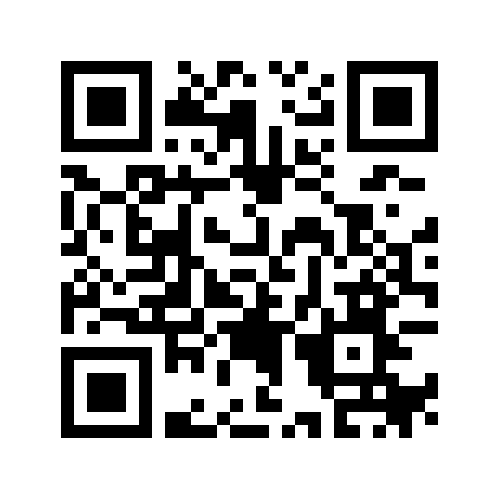 